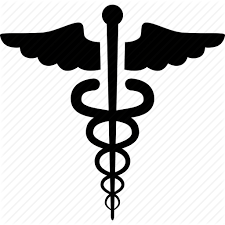 Money MattersLuke 16:1-13I.  Things I should NOT do with money:1.  I shouldn’t ________________________________________________2.  I shouldn’t ________________________________________________3.  I shouldn’t ________________________________________________4.  I shouldn’t ________________________________________________II. A healthy perspective on money:1.  Remember: ______________________________________________“There was once a rich man who had a servant who managed his property…”							              v.12.  Remember: ________________________________________________________________________________________________________________________________________________________________________________________________________________“If, then, you have not been faithful in handling worldly wealth, how can you be trusted with true wealth? And if you have not been faithful with what belongs to someone else, who will give you what belongs to you?”						       v.11-123.  Remember: ______________________________________________“I tell you, use worldly wealth…”				           v.9a4.  Remember: ______________________________________________“I tell you, use worldly wealth to gain friends for yourselves, so that when it is gone, you will be welcomed into eternal dwellings.”          v.95.  Remember: ______________________________________________III. The result of godly stewardship:_____________________________________________________________Reflection and 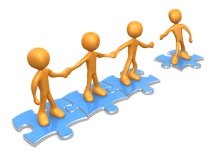 Discussion GuideChanging My Perspective on MoneyIntro:  Money has a tremendous power either for good or bad.  Give an example of each.  One of the challenges with money is that if we don’t learn to manage it, it will manage us.  Do you believe this to be true?  Why or why not?Read: Luke 16:1-13Discuss:  1. Everything on this earth belongs to God, and He tests our faithfulness first in the small things He’s given us to manage.  What things, small or big, has God entrusted to you?  What would you like God to entrust to you in the future?  2. What can you change in the way you manage your possessions?  What does God say will happen as a result (v.10-13)?Read: Matthew 6:19-213. Money reveals what we love the most.  What is the difference between treasures on earth and treasures in heaven?  Give examples of each, and name some ways to invest in heavenly things.4. Jesus exposed the shrewd manager’s misuse of the resources that were given to him. Look at Luke 16:1-8 again and discuss why money is a tool to be used for God’s purposes based on three things the manager did right: a. He looked ahead; b. He made a plan; c. He acted quickly.  How is this countercultural to today’s views on financial gain?  5. A shrewd manager or steward of God’s resources invests in God’s Kingdom by using affluence to influence for the good.  Why is it so difficult for us to become good stewards of the resources God has given us?  In what ways, as healthy financial stewards, should we use temporary resources for permanent good?6. Just like the steward and the rich man in this parable, one day God will ask each of us what we’ve done with what He’s given us.  How has this lesson changed the way you view money?  What step can you take this week to make sure you’re investing in eternity?